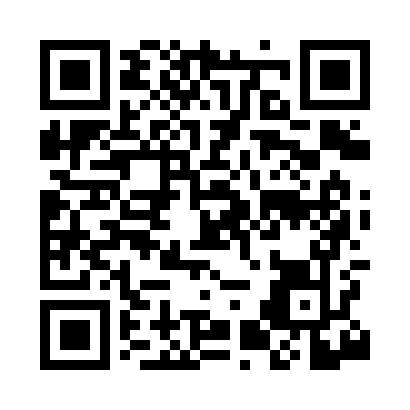 Prayer times for Kirschner, Missouri, USAMon 1 Jul 2024 - Wed 31 Jul 2024High Latitude Method: Angle Based RulePrayer Calculation Method: Islamic Society of North AmericaAsar Calculation Method: ShafiPrayer times provided by https://www.salahtimes.comDateDayFajrSunriseDhuhrAsrMaghribIsha1Mon4:205:561:245:218:5110:272Tue4:205:561:245:228:5110:273Wed4:215:571:245:228:5110:274Thu4:225:571:245:228:5110:265Fri4:235:581:245:228:5010:266Sat4:235:581:245:228:5010:257Sun4:245:591:255:228:5010:258Mon4:256:001:255:228:5010:249Tue4:266:001:255:228:4910:2310Wed4:276:011:255:228:4910:2311Thu4:286:021:255:228:4810:2212Fri4:296:021:255:228:4810:2113Sat4:306:031:255:228:4710:2014Sun4:316:041:265:228:4710:2015Mon4:326:051:265:228:4610:1916Tue4:336:051:265:228:4610:1817Wed4:346:061:265:228:4510:1718Thu4:356:071:265:228:4410:1619Fri4:376:081:265:228:4410:1520Sat4:386:091:265:228:4310:1421Sun4:396:101:265:218:4210:1322Mon4:406:101:265:218:4110:1123Tue4:416:111:265:218:4110:1024Wed4:426:121:265:218:4010:0925Thu4:446:131:265:218:3910:0826Fri4:456:141:265:218:3810:0727Sat4:466:151:265:208:3710:0528Sun4:476:161:265:208:3610:0429Mon4:496:161:265:208:3510:0330Tue4:506:171:265:198:3410:0131Wed4:516:181:265:198:3310:00